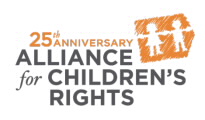 This certifies that                                              attended the 1.5 hour “Interstate Compact on Placement of Children: Ensuring Adequate Protection & Support Services Across State Lines” Webinar Training on December 5, 2018.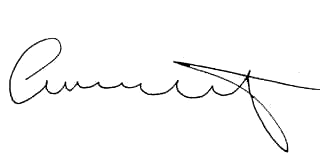 Attendee Signature				       		Angie Schwartz